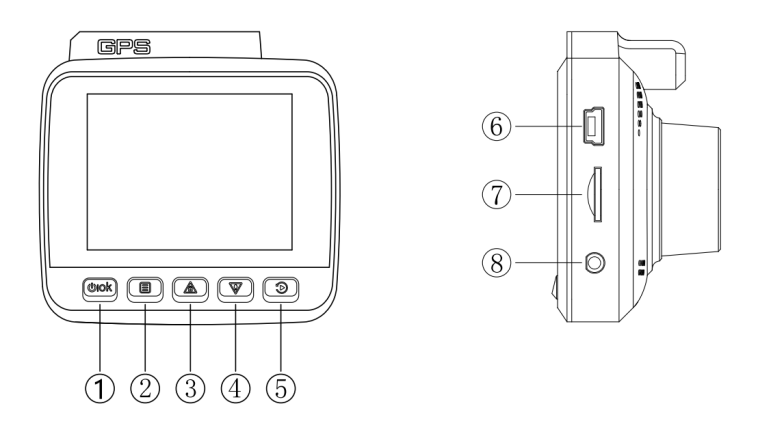 OK/Питание        2. Меню/Режим         3.Вверх/Блокировка         4. Вниз/Запись   5.Воспроизведение/Смена камеры                   6. Разъем питания        7.MicroSD слотРазъем для дополнительной камеры(опция) Примечание: Видео 4K UHD требует высокой конфигурации и проигрывателя мобильного телефона или компьютера. Если проигрыватель зависает, замените аппаратное устройство и проигрыватель, поддерживающие декодирование 4K, для воспроизведения.Аксесуары:Инструкция. USB шнур. USB зарядное устройство для авто(встроенный адаптер 12В-5В).OK / Питание Короткое нажатие, чтобы подтвердить, длительное нажатие, чтобы включить/выключить авторегистратор.Короткое нажатие меню/режима. Для доступа к меню функций и системному меню. Нажмите и удерживайте, чтобы перейти в режим фото.   Вверх / блокировка. Нажмите, чтобы перейти вверх по меню. Блокировка видео.   Вниз / запись. Нажмите, чтобы перемещаться вниз по меню. Включить/выключить запись   Воспроизведение/переключение камеры Короткое нажатие, чтобы переключить камеру (только для двух камер). Нажмите и удерживайте, чтобы повторить Порт питания. Подключите видеорегистратор к автомобильной зарядке во время движения. Слот для карты. Вставьте карту microSD класса 10 (16 ГБ-256 ГБ).Интерфейс задней камеры (опционально) Подключите заднюю камеруРуководство по подключению и эксплуатации приложенияЭтот продукт подключает тахограф WiFi с помощью приложения на платформах Android и iPhone.Шаг 1: Загрузка и установка приложения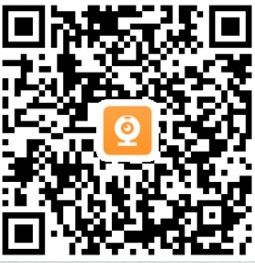  Телефоны Android и iPhone могут сканировать приведенный выше QR-код, чтобы напрямую загрузить и установить приложение «RoadCam» или загрузить с другой площадки приложений. Приложение доступно как для Android, так и для iPhone.Шаг 2: Откройте приложение, когда телефон подключен к Wi-Fi сети устройства. Сначала включите устройство, после полного включения, откройте настройки Wi-Fi мобильного телефона, найдите Wi-Fi с именем AP_WIFI и подключите. Пароль от WiFi 12345678. (Пожалуйста, напомните пользователям, чтобы они не меняли пароль, если вы забыли пароль, машина не будет работать должным образом.)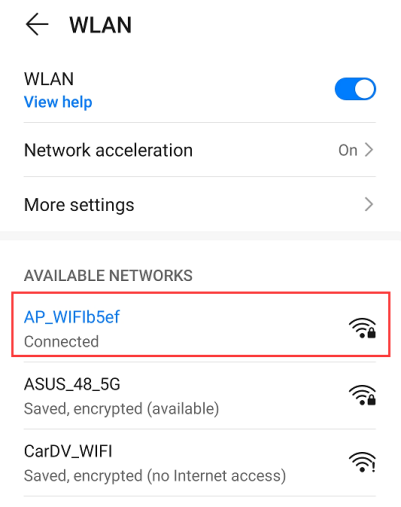 WiFi SSID: AP_WIFIWiFi пароль: 12345678Примечание:Когда телефон Android подключен к рекордеру Wi-Fi, он запрашивает: «Эта сеть Wi-Fi не имеет доступа к Интернету. Подключайтесь в любом случае». Обязательно выбирайте похожие советы, такие как «Подключайтесь в любом случае». В противном случае телефон не получит доступ к приложению, черному экрану или флэш-памяти после доступа.

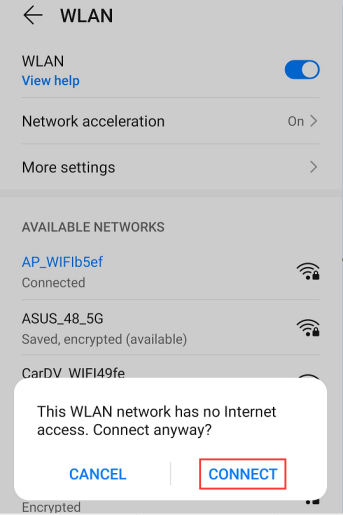 Шаг 3: Откройте приложение “RoadСam” при подключенной сети авторегистратора.Приложение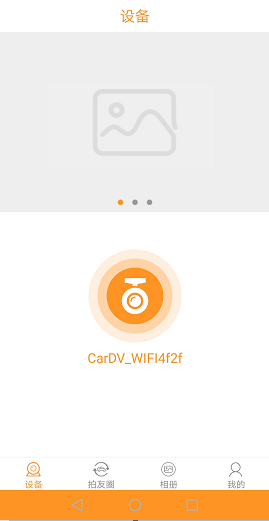 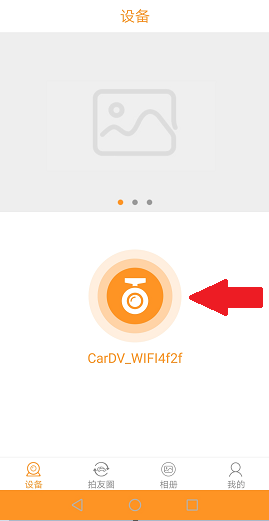 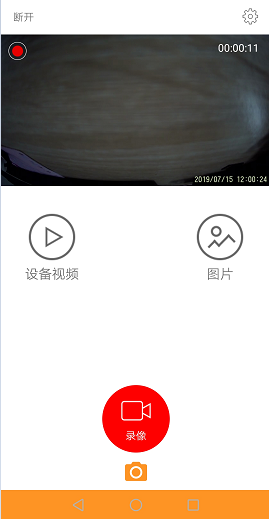 После открытия приложения, у вас будет возможность подключиться к регистратору, нажав на иконку камеры по середине.Шаг 4: Видео воспроизведение и настройки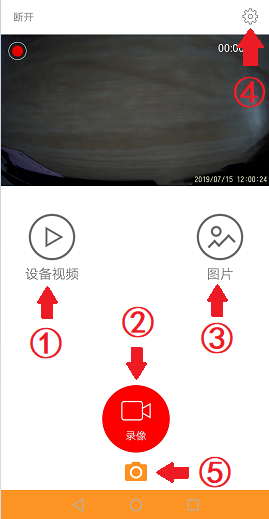 1. Кнопка воспроизведения видео, воспроизведение записанных видео.2. Кнопка «Запись/Стоп»3. Кнопка изображения, просмотр ранее сохраненных изображений4. Кнопка настроек. (параметры устройства были отрегулированы до наилучшего состояния перед отправкой с завода. Если в этом нет особой необходимости, пользователям не рекомендуется самостоятельно менять параметры.)5. Фото режимGPS функция 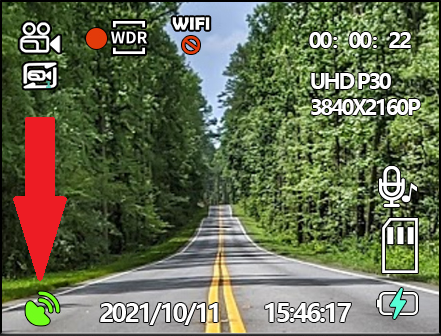 Как показано на рисунке выше, такой значок появится в левом нижнем углу экрана устройства, оснащенного модулем GPS. Когда цвет значка зеленый, это означает, что GPS-позиционирование нормальное. Когда цвет значка белый, это показывает, что GPS не работает.* Следует отметить, что когда машина только запущена, GPS может потребоваться несколько минут для определения местоположения. Когда транспортное средство находится в местах со слабым сигналом, таких как подземная парковка и плотная застройка, машина может быть обнаружена не по GPS. Кроме того, в дождливые или пасмурные дни, когда облака на небе густые, это нормальное явление, когда GPS не будет работать исправно.GPS-корректура по местному времениЧасовой пояс по умолчанию находится на востоке 8, и он автоматически синхронизирует время на востоке 8 (+8) после получения сигнала GPS. Если в вашем регионе есть разница во времени, сначала установите ее в меню «Настройки» и увеличьте или уменьшите соответствующую разницу во времени.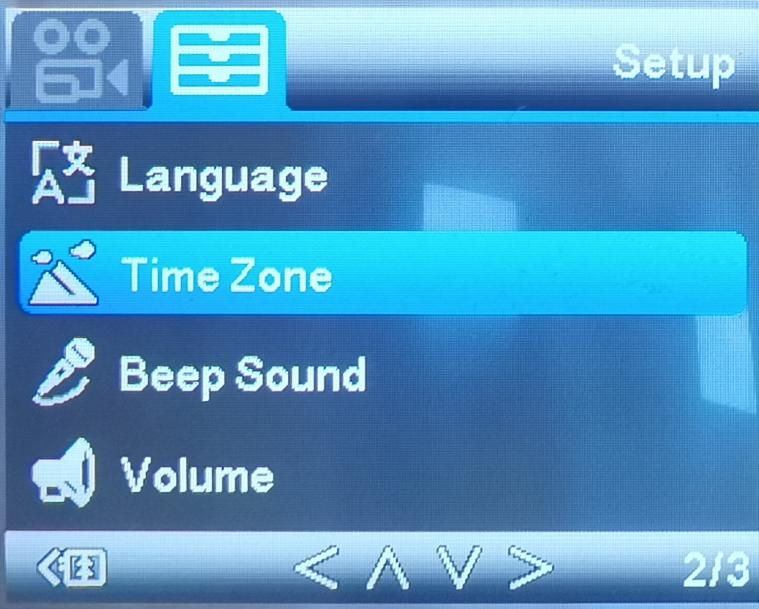 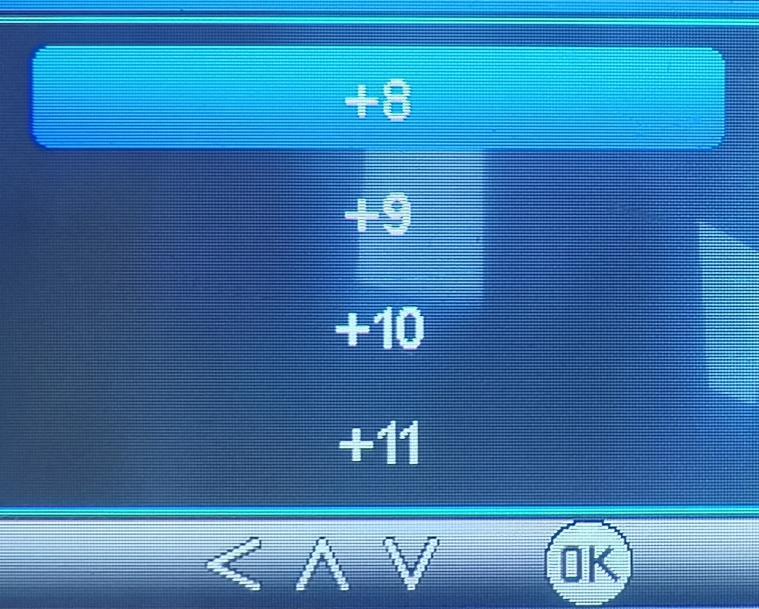 Как просматривать GPS-треки с помощью приложения1. Включите приложение Roadcam и загрузите видео, записанное на мобильный телефон при включенном GPS-позиционировании.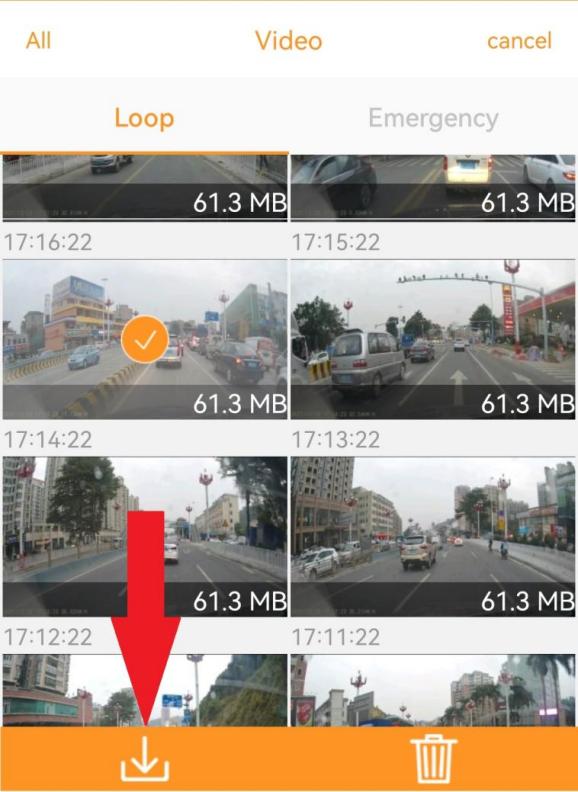 2. После загрузки видео выключите Wi-Fi мобильного телефона. Отключите Wi-Fi между мобильным телефоном и видеорегистратором, чтобы восстановить функцию Интернета мобильного телефона.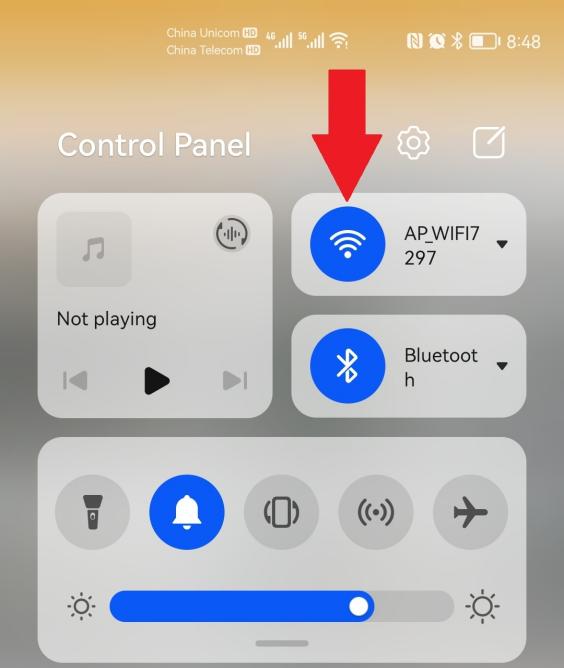 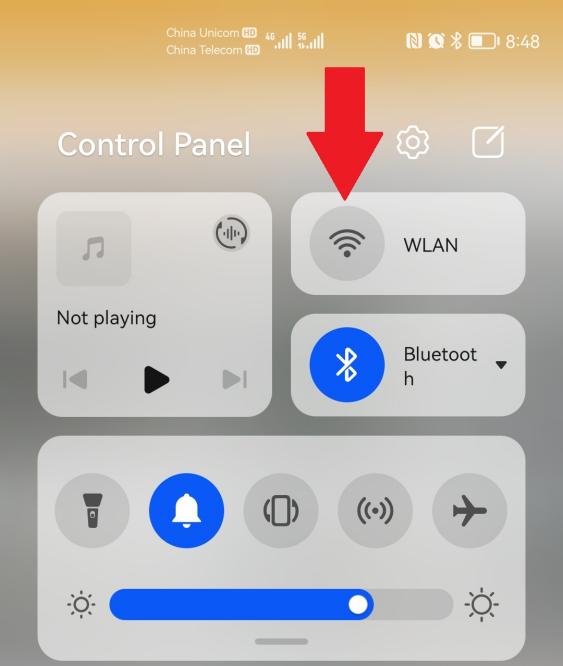 3.Снова войдите в приложение Roadcam и нажмите на иконку альбома. Выберите и щелкните только что загруженное видео, после чего вы сможете увидеть видео с координатной дорожкой в реальном времени.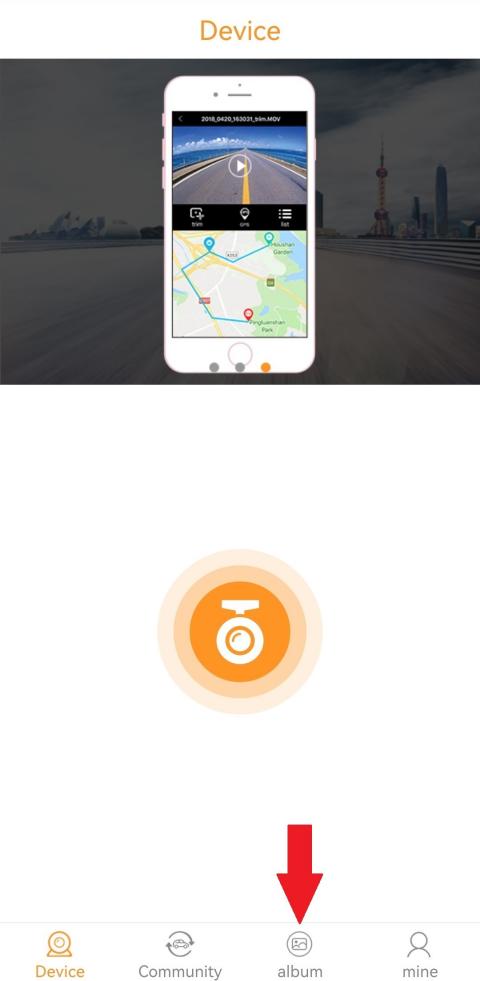 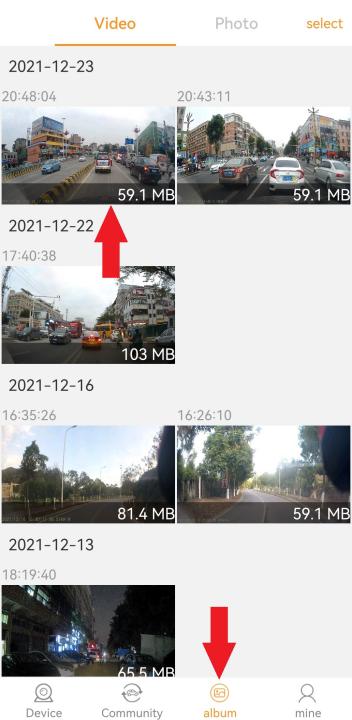 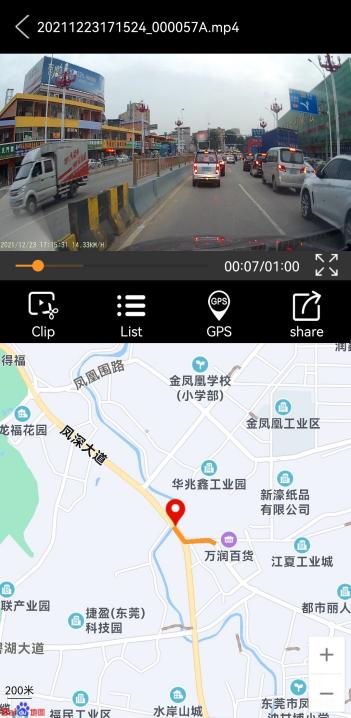 Как просматривать GPS-треки с помощью компьютера:Введите веб-адрес «http://www.sunningsoft.com/en/pcgps.html»  в браузере, загрузите специальный плеер.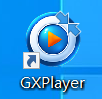 Запустите записанное видео, с включенным GPS в меню.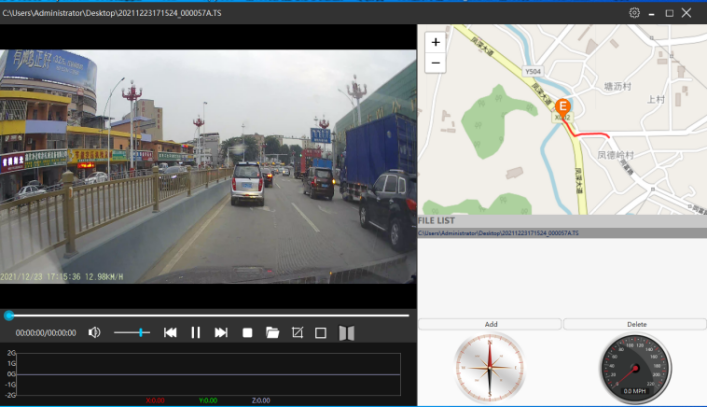 ПараметрыГлавный чип управления: Novetak Экран: 2.0 240 * 320 IPS экранУгол записи: широкоугольный 170 °Формат видео: сжатие H.264, *. ТС                                       Режим видео: циклическая запись, автоматическая перезаписьМикрофон: Есть (включен по умолчанию)Карта памяти: 16 ~ 256G, выше КЛАСС 10 Аккумулятор: НетЯзык: несколько языков (английский по умолчанию)G-Sensor: трехосный 3D-датчик ускорения (включен по умолчанию)Бесшовная запись;Наложение времени;Воспроизведение видео;Диапазон температур: - 3 5 °C ~ 75 °C.